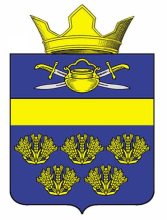 АДМИНИСТРАЦИЯ ВЕРХНЕКУРМОЯРСКОГО СЕЛЬСКОГО ПОСЕЛЕНИЯ КОТЕЛЬНИКОВСКОГО МУНИЦИПАЛЬНОГО РАЙОНА ВОЛГОГРАДСКОЙ ОБЛАСТИ 5.Установить, что заявки на участие в публичных слушаниях, предложения и замечания по вопросу, выносимому на публичные слушания, принимаются до 15.08.2023 года по адресу:404376 Волгоградская область,Котельниковский район,х.Веселый, ул.Центральная,27, Администрация Верхнекурмоярского сельского поселения в соответствии с Порядком проведения публичных слушаний.6. Настоящее постановление подлежит обнародованию на официальном сайте администрации и на информационном стенде.Глава Верхнекурмоярскогосельского поселения						А.С.Мельников                                                        ПОСТАНОВЛЕНИЕот  12 июля   2023                                                                    №21О назначении публичных слушаний по проекту о внесении изменений Правила благоустройства территории Верхнекурмоярского сельского поселения  Котельниковского муниципального района Волгоградской области , утвержденное Решением Совета народных депутатов Верхнекурмоярского сельского поселения Котельниковского муниципального района Волгоградской области от 20.01.2023 №45/106     Руководствуясь Федеральным законом от 06 октября 2003 года № 131-ФЗ «Об общих принципах организации местного самоуправления в Российской Федерации», Порядком организации и проведения публичных слушаний  по проекту Правил благоустройства территории Верхнекурмоярского сельского поселения Котельниковского муниципального района Волгоградской области  утвержденных решением Совета народных депутатов Верхнекурмоярского сельского поселения от 22.11.2021г №29/66,Уставом Верхнекурмоярского сельского поселения, администрация Верхнекурмоярского сельского поселения  постановляет:  1. Назначить с 13.07.2023 года по 16.08.2023 года    публичные слушания по проекту О внесении изменений Правила благоустройства территории Верхнекурмоярского сельского поселения Котельниковского муниципального района Волгоградской области, утвержденное  Решением Совета народных депутатов Верхнекурмоярского сельского поселения Котельниковского муниципального района Волгоградской области  от 20.01. 2023 г. № 45/106 (далее- Проект).   2. Определить местом проведения собрания публичных слушаний Администрацию Верхнекурмоярского сельского поселения, расположенную по адресу: 404376, Волгоградская область, Котельниковский район, х. Веселый, ул.Центральная, 27,  на 16.08.2023 года в 14.00 часов. 3.Инициатором проведения публичных слушаний считать Администрацию Верхнекурмоярского сельского поселения.4.Ознакомление заинтересованных лиц с Проектом будет осуществляться с 8.00 до 16.00 в рабочие дни с понедельника по пятницу до 15.08.2023г. в здании Администрации Верхнекурмоярского сельского поселения по адресу: 404376 Волгоградская область, Котельниковский район,х.Веселый,ул.Центральная,27; контактный телефон:7-53-43 и на официальном сайте администрации Верхнекурмоярского сельского поселения:http:// верхнекурмоярское.рф.